МАДОУ детский сад «Детство» комбинированного вида СП – д/с №64Старший воспитатель: Романова Лилия СергеевнаДидактическая игра на сенсорное развитие для детей 3-4 лет«Найди тень по цвету»Дидактическая игра представляет собой многоплановое, сложное, педагогическое явление: она является и игровым методом обучения детей, и формой обучения, и самостоятельной игровой деятельностью, и средством всестороннего воспитания личности ребёнка. Дидактическая игра очень часто используется для развития сенсорной культуры у ребёнка дошкольного возраста. Процессы ощущения и восприятия лежат в основе познания ребёнком окружающей среды. Ознакомление дошкольников с цветом, формой, величиной предмета позволило создать систему дидактических игр и упражнений по сенсорному воспитанию.Сегодня я предлагаю вам познакомиться с игрой «Найди тень по цвету». Для изготовления этой игры нам необходимы следующие инструменты:- Шаблоны картинок- Ножницы- Скотч (или плёнка для ламинирования) Распечатайте шаблоны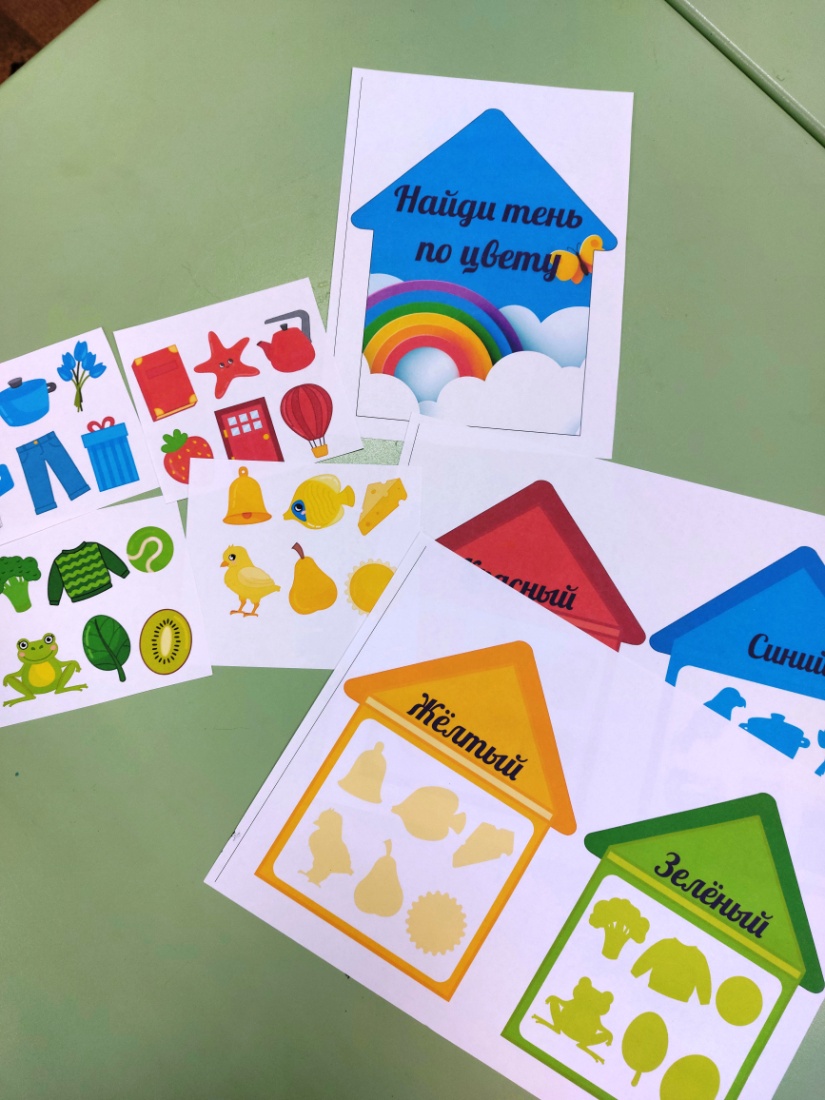 Вырежьте их максимально по контуру 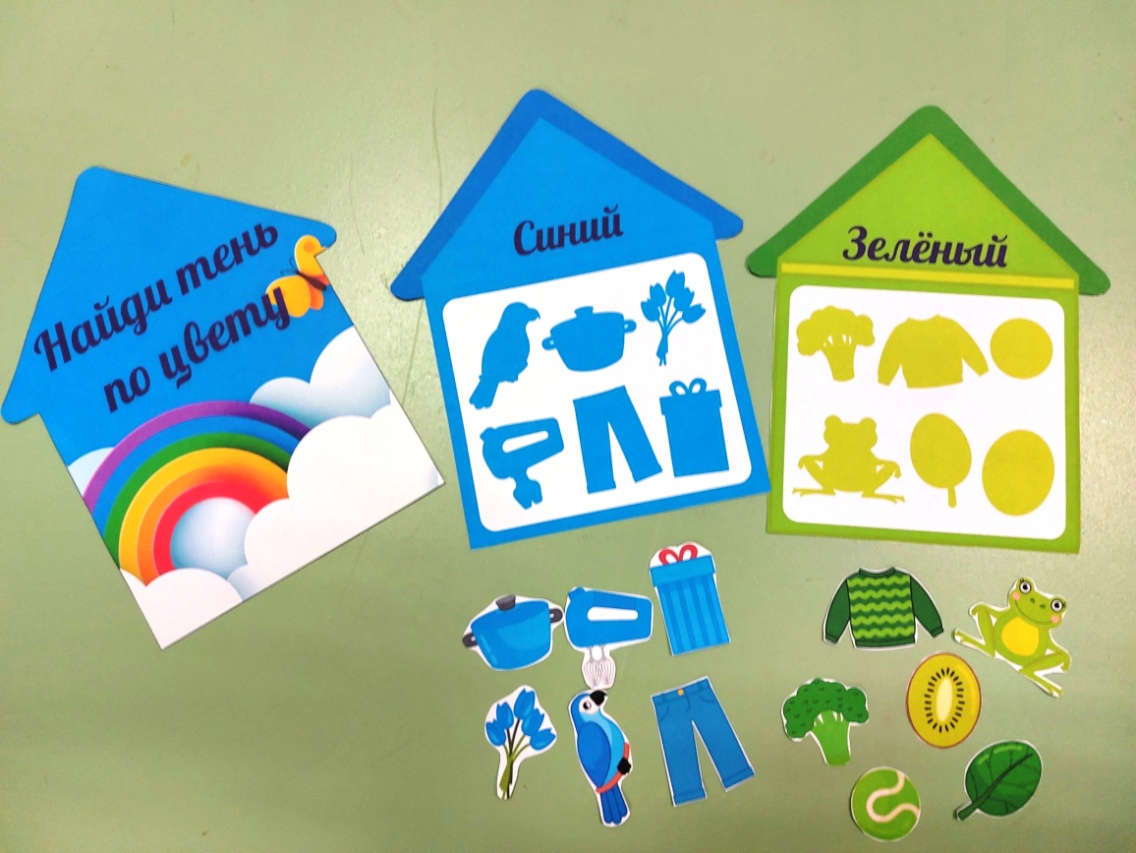     3. Заламинируйте или обклейте скотчем. Совет: углы у домиков и маленьких элементов игры при вырезании после ламинации оставляйте скругленными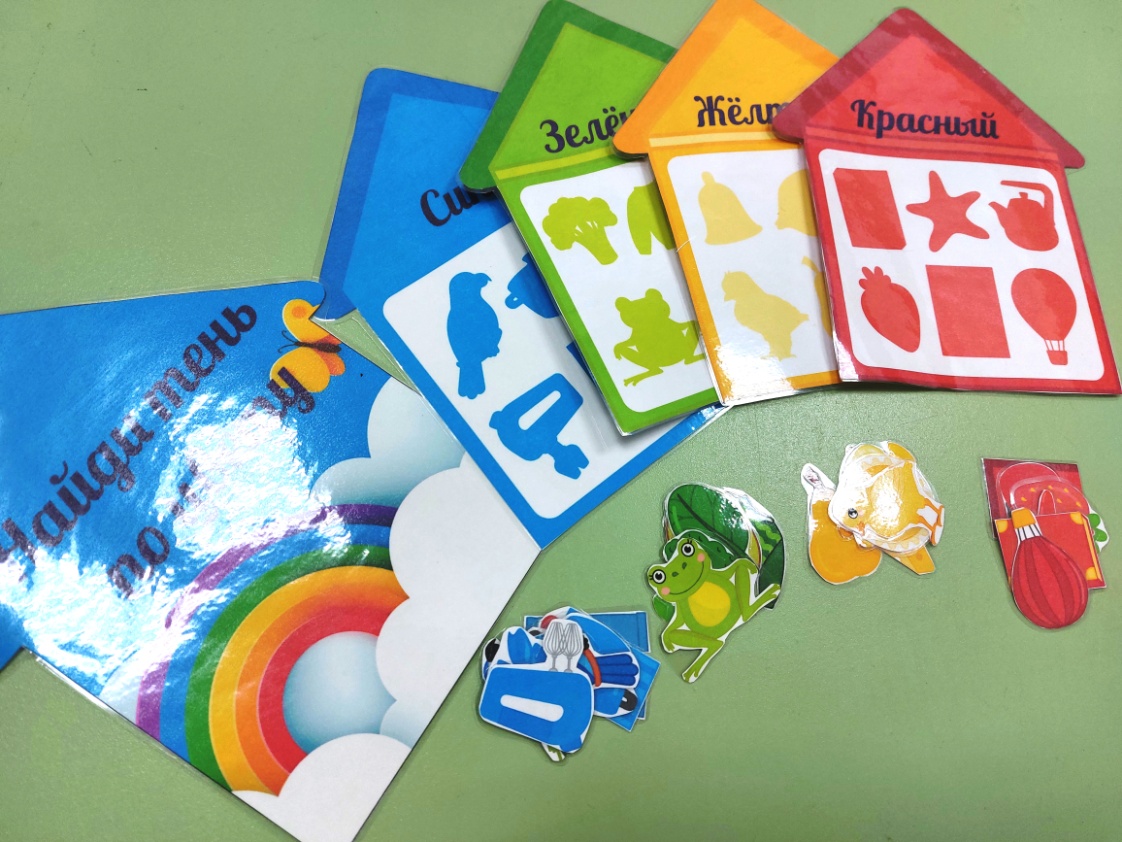   4. Наша игра готова!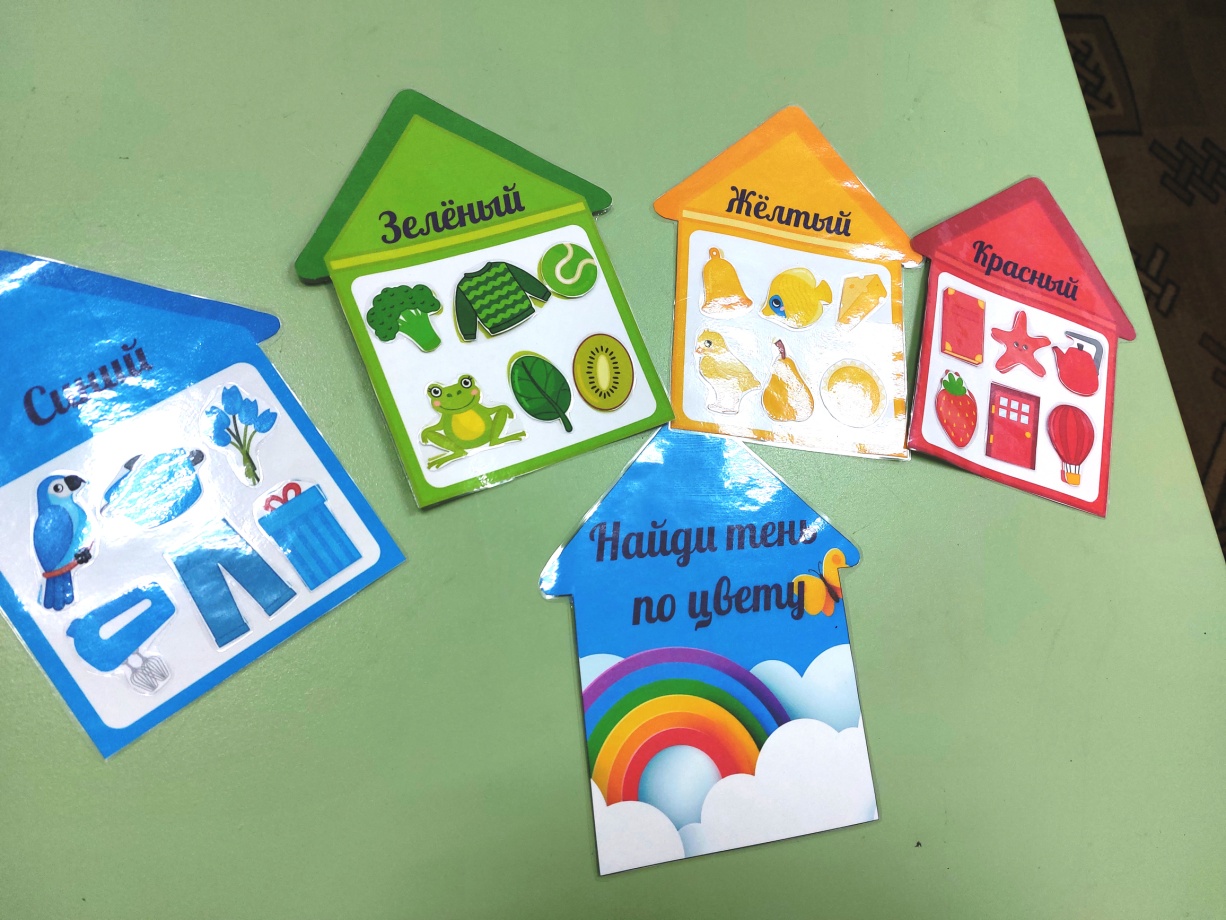 Эта игра подходит для детей с 2,5 до 4 лет. Она направлена на развитие  у детей внимания, мышления, речи, памяти, мелкой моторики, усидчивости. И самая главная функция этой игры – развитие сенсорного восприятия. Какие могут быть варианты игры? Они зависят от целей и задач, которые поставил педагог, возрастной группы детей.1. С ребёнком 2,5 лет можно проговаривать цвета домиков и маленьких картинок. Учить искать какой-то один/два цвета из предложенных.2. С детьми 3 лет можно смело использовать все 4 цвета, проговаривать названия маленьких картинок. 3. С детьми 3,5 – 4 лет ищем тени, проговариваем каждое действие, также можно проговаривать свойства предметов на картинках. Также можно провести игру «Чего не стало?» (ребёнок закрывает глаза, в это время педагог убирает какую-то из картинок, оставляя только тень, затем ребёнок должен назвать, какая картинка исчезла)Возможно, в процессе работы у вас появятся ещё какие-нибудь варианты игр с этим пособием. Спасибо за внимание! (шаблоны прилагаю на следующих страницах)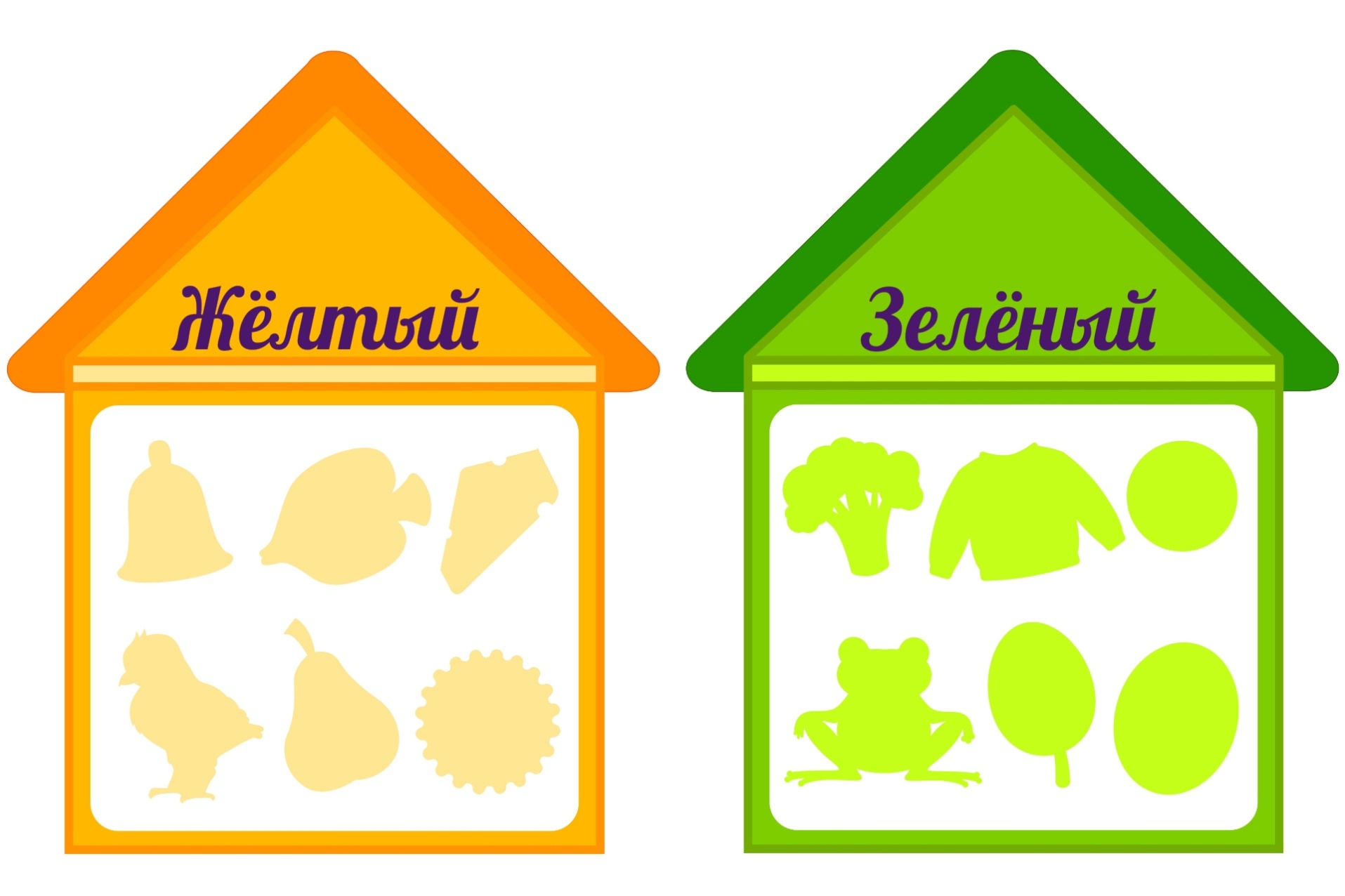 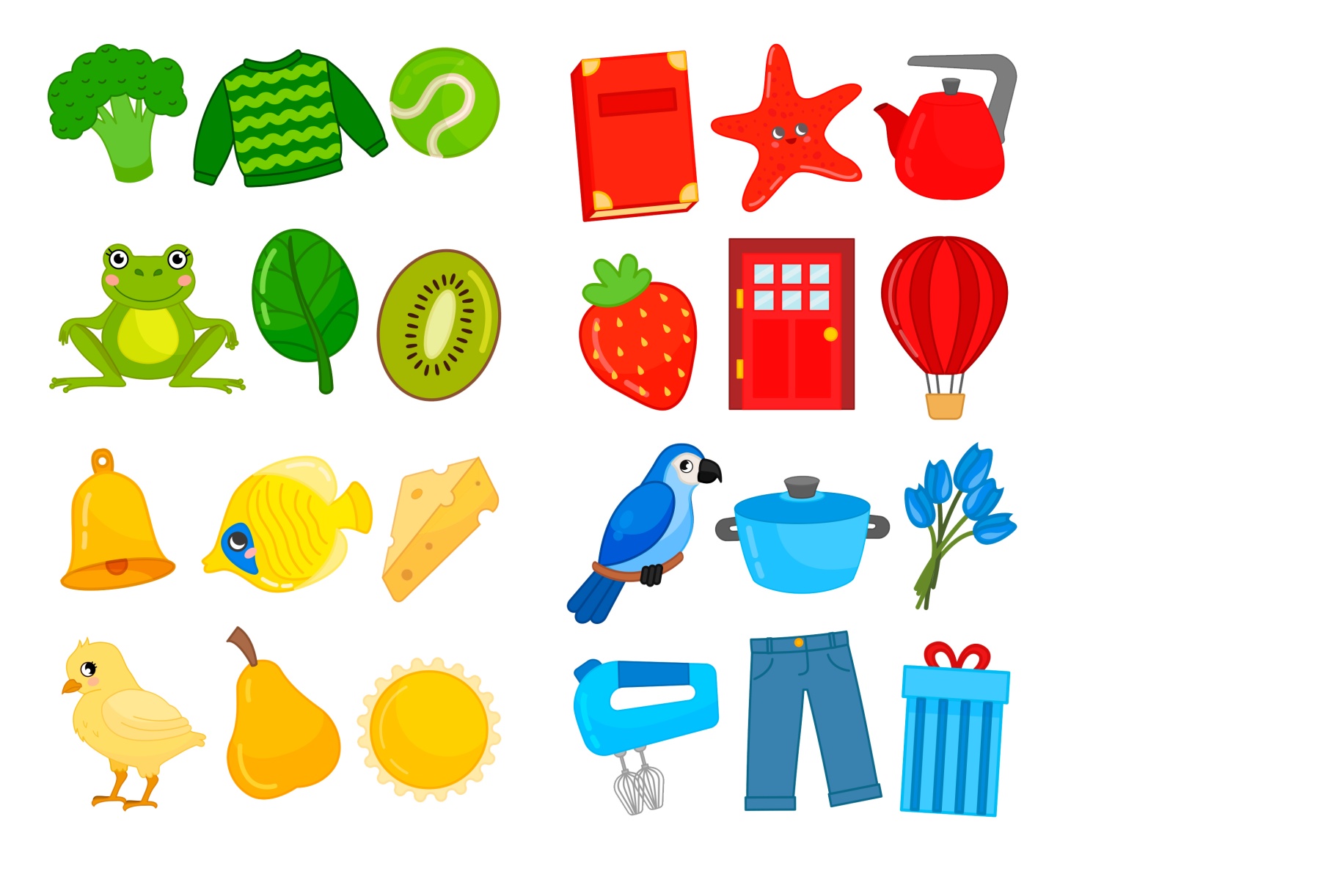 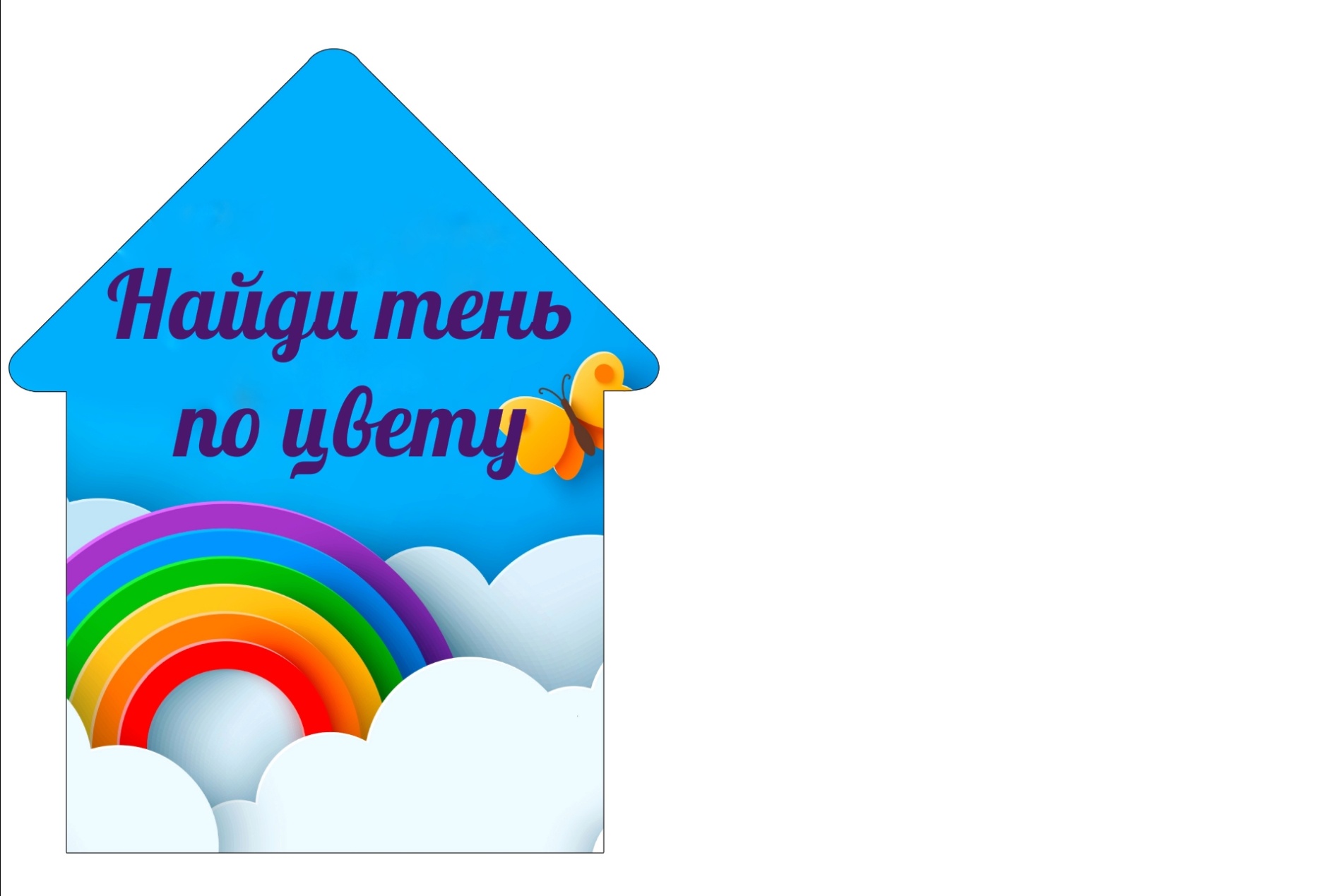 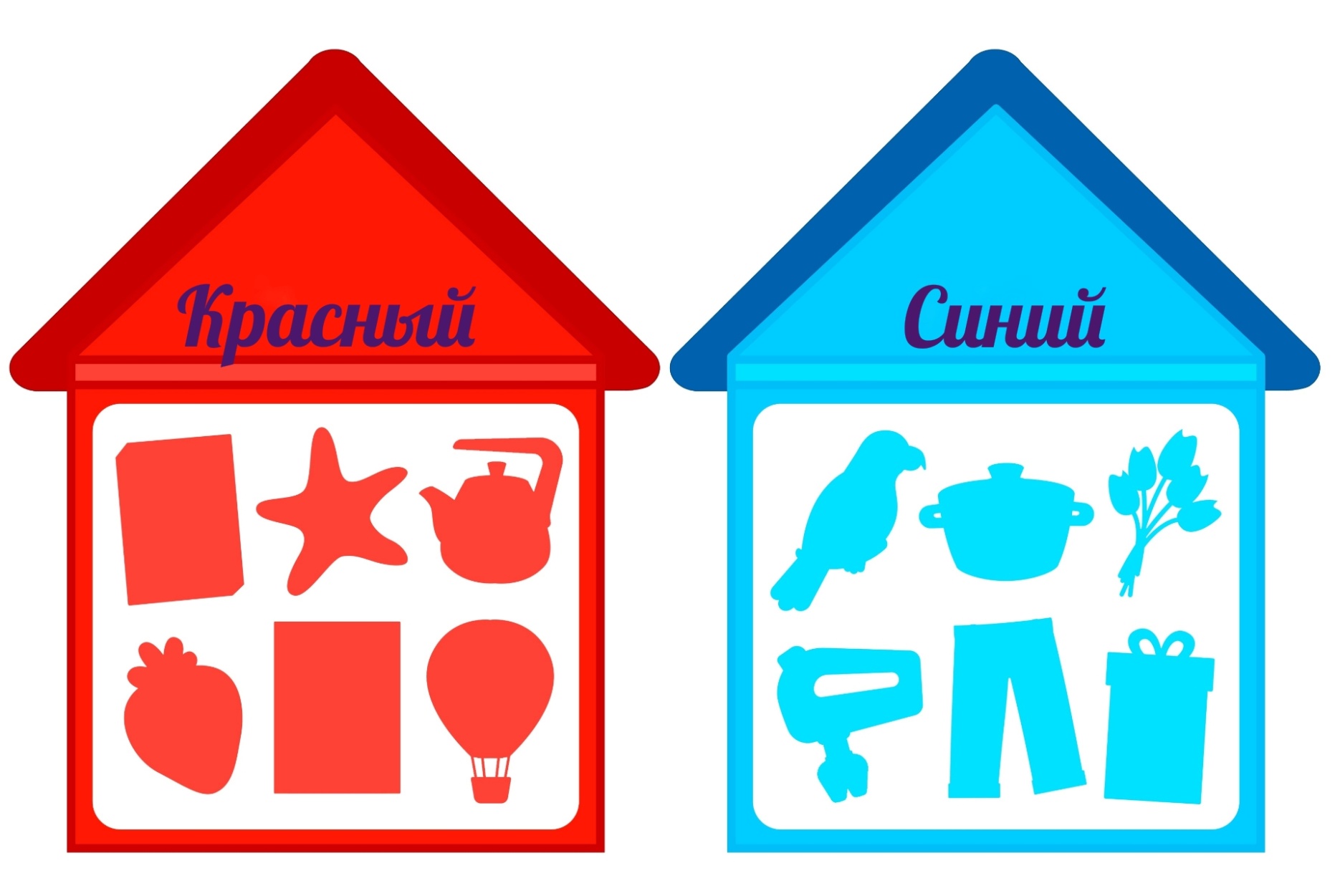 